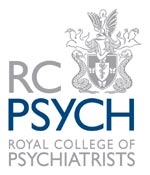 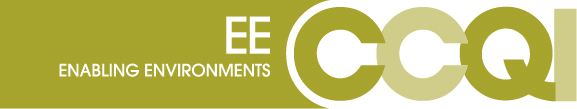 Job Description and Person SpecificationEnabling Environments AssessorJob DescriptionThe Enabling Environments (EE) Assessor is a representative of the Royal College of Psychiatrists’ Centre for Quality Improvement (CCQI). Their role is to provide assessment for applicants of the EE Award within the guidelines of the CCQI. The Assessor will assess services according to the assessment criteria laid down within the EE programme in order to make a recommendation for the Award status of the service applying.The role of the Assessor:To conduct one-day in-service EE assessments according to the training and guidance provided.To follow the Enabling Environment Assessor Guidance when carrying out assessments and making assessment decisions. To deliver high quality written reports to the project team within two weeks of the assessment.To participate in quality assurance and moderation activities, including providing comment on reports from assessment visits they have attended and giving feedback to the Enabling Environments project team. To adhere to the Royal College of Psychiatrists’ code of conduct and maintain professional standards at all timesTo lead a small assessment team, ensuring the assessment is conducted thoroughly, effectively and supportively.To maintain good communication with the EE project team Requirements of undertaking the Assessor roleComplete the application and selection process for the roleAttend a one day initial Assessor training and update training as requiredUndertake at least two assessments every 12 monthsMake good use of the Assessor Support Calls on offer to ensure up to date knowledge and training (a minimum of one per year)Requirements of undertaking the Lead Assessor roleAs above, PLUS:Complete the probationary period by undertaking three assessmentsHave taken partial or full responsibility for report writing on at least one assessmentPerson SpecificationEssentialMeasuredExperience of Enabling Environments/positive psycho-social environments AND/OR Experience in using evidence assessment processes e.g. NVQ assessments. Application/InterviewAble to demonstrate an ability to assess information and/or evidence in a consistent manner and provide constructive oral and written feedback.Interview/TrainingAbility to analyse information and data and to use this to inform a strategy for the assessment.Interview/TrainingReport writing experience.InterviewAble to process information quickly and work to tight deadlines.Interview/TrainingAbility to lead a small assessment team through an on-site assessment day visit.Interview/VisitHigh standard of written and spoken English.Application/InterviewWell presented with a confident and professional manner.Interview/VisitWell-organised with excellent communication.Interview/VisitAccess to email and word-processing for report writing InterviewWillingness to travelInterviewDesirableMember of an organisation holding an Enabling Environments Award.ApplicationExperience in quality improvement and/or service development work.InterviewKnowledge of the Enabling Environments Award standards and processInterviewExperience of management and/or supervision of staff.ApplicationExperience of achieving, delivering or supervising NVQs or other qualifications requiring portfolio processes.Application